Springfield Infant School and Nursery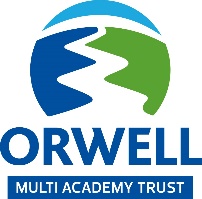 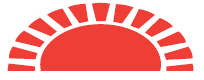 Building Strong Foundations for a Lifetime of LearningPlease read the Guidance Notes at the end of this form carefully before completing your application. When completed please return to admin@springinf.omat.org.uk or to the school, 11 Wesley Way, Ipswich, IP1 4PP.About the job you are applying for:Where did you see the job advertised or hear about it? (Please put one answer only, stating name of publication / website, or define ‘other’ as applicable)Newspaper			Website 		Word of mouth	Other	`````  ………………………Section 1 – Personal informationAre you already an employee of a LA maintained, academy or free school?	Yes		No		If yes, what is your employee payroll number? Section 2 - How you meet the Selection CriteriaPlease use this section to provide evidence of how you meet each of the criteria set out in the job description and to provide a supporting statement, enlarging on the information provided elsewhere in this application form.  You should indicate any special areas of teaching interest and give clear examples of your previous responsibilities and achievements.    Examples could come from paid or unpaid work or any other activities that you have undertaken that you feel are relevant to the job you are applying for.You should also use this section to include other information about why you want the job and anything else you wish to say.If you are hand writing your form, please continue on a separate sheet if necessary (clearly marking your National Insurance number and the job for which you are applying on each separate sheet).Section 3 - Work and Other Relevant ExperiencePlease:List below a full and unbroken record of your employment and other activities, either paid or unpaid (e.g. voluntary work, care of children or other relatives etc, whether or not you feel these are relevant to the post you are applying for).  Photocopy these pages if you need to, in order to provide a full and unbroken record.Start with your current or most recent post and work backwards.   Detail the circumstances of your leaving each post under ‘reason for leaving’ and the way your employment ended e.g. to care for relatives, accepted voluntary redundancy etc)Section 4 - Qualifications and TrainingSecondary Education (CSE, GCE, GCSE, RSA, A/AS level etc or other equivalent)Further and Higher Education (Degree, Diploma, BTEC, NVQ etc or other equivalent)Please be aware that proof of qualifications identified as essential to the role, including driving licence, will be required at interview.   Do not send anything now.   Further information will be sent to you should you be invited to interview.Section 5 – DeclarationsEntitlement to Work in the UKAre you currently eligible to work in the UK?			Yes			No	If Yes, are there conditions attached (e.g. time limits)?	Yes			No	If Yes, please give details:………………………………………………………………………………………………………………………….To comply with the Immigration, Asylum & Nationality Act 2006 and additional amendments, and UK Border Agency (UKBA) requirements, all prospective employees will be asked to supply evidence of eligibility to work in the UK.   We will ask to see and take a copy of an appropriate official document as set out in the UKBA guidelines.   Do not send anything now, further information will be sent to you should you be invited to interview.Orwell Multi Academy Trust operates a policy of equal opportunities.   Your current immigration status will not be taken into account when assessing your application against the selection criteria for the post.Canvassing of Councillors, School Governors or Senior EmployeesCanvassing of Councillors, School Governors or Senior Employees of Orwell Multi Academy Trust or Suffolk County Council by you or on your behalf is strictly forbidden and may invalidate your application.   Please indicate here if you are related to and Councillor, School Governor or Senior Employee of Orwell Multi Academy Trust  or Suffolk County Council, giving their name (and School or Directorate if known).    Please state None if appropriate.………………………………………………………………………………………………………………………….Police and Criminal RecordThe job you are applying for has been identified as involving supervising, caring for or otherwise connected with children and/or young people.   In view of this, you must declare all * criminal convictions, cautions, bindovers, probation orders, community rehabilitation orders, absolute or conditional discharges, reprimands and warnings even where they are “spent” as defined by the Rehabilitation of Offenders Act 1974 and subsequent regulations.    You are also required to give details of any cases pending (or where you have been reported for consideration of possible prosecution).   An enhanced Disclosure & Barring Service (DBS) certificate with a check of the children’s barred list will also be required.* The amendments to the Exceptions Order 1975 (2013) provide that certain spent convictions and cautions are 'protected' and are not subject to disclosure to employers, and cannot be taken into account. Guidance and criteria on the filtering of these cautions and convictions can be found at the Disclosure and Barring Service website, https://www.gov.uk/government/publications/dbs-filtering-guidanceDetails of criminal convictions, cautions and/or bindovers, probation orders, community rehabilitation orders, absolute or conditional discharges, reprimands or warnings, and any cases pending:Please state ‘None’ if appropriate, or continue on a separate sheet if necessary, clearly marking your National Insurance number and the post you are applying for on each separate sheet.………………………………………………………………………………………………………………………….………………………………………………………………………………………………………………………….………………………………………………………………………………………………………………………….…………………………………………………………………………………………………………………………..Transferable ServiceThe transfer of continuous service from other schools and Local Authorities may be possible.   If you think this applies to you please provide the date from which your continuous service commences and the name of the organisation.Date……………………………………..		Organisation……………………………………………..Section 6 – ReferencesPlease give the names and contact details of at least two referees who have knowledge in a professional capacity.    One of them must be your current / most recent employer or tutor and your references must cover all employment and/or any voluntary work in the past five year period.   References should be provided by the Headteacher/establishment manager.   Personal references should only be provided where no alternative employer or educational referee is appropriate.Give details of additional referees on a separate sheet if necessaryReference 1:							Reference 2:Name: …………………………………………			Name………………………………………….Address: ………………………………………			Address: ………………………………………………………………………………………….			………………………………………………….Postcode: ……………………………………..			Postcode: ……………………………………..	Email: ………………………………………….			Email: ………………………………………….Tel no: …………………………………………			Tel no: …………………………………………Employer	   Educational	        Personal 			Employer	   Educational	        Personal School / Organisation:					School / Organisation:…………………………………………………………		……………………………………………………It is normal practice to take up references before interview.   Please indicate whether you give your consent for references to be requested before interview, by ticking the appropriate boxes below.Reference 1:	Yes	  	No				Reference 2:	Yes	  	No   	Orwell Multi Academy Trust operates a policy of open references.   This means that you may read any references received in relation to you, on written request.Section 7 – HealthGive information relating to any medical condition or disability which may require us to make a reasonable adjustment to the recruitment process in order to facilitate your application.Section 8Declaration and Data Protection StatementI consent to the school carrying out checks and using information provided from the checks and this application form when making a decision about my suitability to work with or be in regular contact with children.I understand that the school will share any information they obtain about me with other organisations where the law requires them to, including where information raises concerns of a child protection nature.I understand that it is an offence to make a statement which is false or misleading in an application for registration. I give consent for the school to carry out checks and use the information from the declaration and consent form and third party information prescribed in regulations made under the Safeguarding Vulnerable Groups Act 2006, to make a decision about my suitability.I consent to the school carrying out on-line status checks using the DBS Update Service as and when required.I have read the guidance notes accompanying this form.   To the best of my knowledge, the information I have supplied on this form and any attachments is correct.   I understand that giving false information or omitting relevant information could disqualify my application and, if I am appointed, could lead to an offer being withdrawn or my dismissal.   I consent to the information I have provided being verified, which I understand will involve providing relevant documentation for checking and contacting referees / previous and/or current employers.Signed: ……………………………………………		Date: …………………………………………….Details of your application including your personal details will be stored in our archives and database for up to 12 months following completion of this recruitment process (longer for successful applicants).Page Left BlankEQUAL OPPORTUNITIESThese pages must be detached by the school before considering application against selection criteria.We are committed to equality of opportunity and require the following questions to be completed by all applicants.    If you are uncomfortable answering a question, please tick the ‘prefer not to disclose’ option.  The information is collected for statistical purposes only and will not be used as part of the selection process.Ethnic OriginPlease select one description from numbers 1-18 (below) that best fits your ethnic origin.   If you feel the choices do not provide a suitable option, please write how you would describe your ethnic origin in the space provided.1.   British	8.   Indian	15.  Chinese2.   Irish	9.   Pakistani	16.  Gypsy / Traveller3.   Any other White origin	10. Bangladeshi	17.  Other – please specify4.   White & Black Caribbean	11. Any other Asian origin	       ………………………….	5.   White & Black African	12. Caribbean	18.  Prefer not to disclose	6.   White & Asian	13. African	7.   Any other mixed origin	14. Any other Black originYour Ethnic Origin  Description 1 – 18 NationalityPlease tell us your nationality e.g. British Citizen, Portuguese Citizen				Prefer not to disclose Religion or BeliefPlease see guidance notes for more information on why we are asking for this information.1.   Baha I	5.   Buddhist	9.   Christian	13.  Pagan2.   Hindu	6.   Muslim	10. Jain	14.  Prefer not to disclose3.   Jewish	7.   Rastafarian	11. Sikh	15.  Other (please specify)4.   Zoroastrian	8.   No religion / belief	12. Humanist	       ………………………………...Your Religion or Belief Description 1 – 15 		GenderMale			Female	Sexual OrientationPlease see guidance notes for more information on why we are asking for this information.1.   Heterosexual	3.   Gay	5.   Prefer not to disclose2.    Bisexual	4.   Lesbian	Your Sexual Orientation Description 1 – 5 DisabilityThe Equality Act 2010 defines a person as having a disability if she/he has a physical or mental impairment that has a ‘substantial’ and ‘long-term’ negative effect on his/her ability to do normal daily activities.Do you have a disability as defined above?		Yes 			No  				If you have a disability, are there any arrangements which we can make for you if you are called for an interview and/or work based exercise?							Yes 			No					If yes, please specify (e.g. ground floor venue, sign language interpreter, audio tape etc.)Guidance notes to accompany form of application for a Teaching post 1. Completing the Application Form  a) ALL SECTIONS OF THE APPLICATION FORM MUST BE COMPLETED.  Please note that a separate curriculum vitae is not regarded as an adequate alternative to full completion of the application form and the provision of a relevant supporting letter. b) In addition to these guidance notes, please read carefully the notes you will find at the various sections on the application form. c) If you would like the application form in another format because you have a disability (e.g. Braille or electronically) please contact the school.d) We will accept applications in other formats e.g. audiotape, if you have difficulty in completing the form because of a disability or learning difficulty. e) Read the job description, person specification and any other documentation you have been sent before completing the form.   Tailor your responses to the post for which you are applying. f) We will use the information you supply to assess how well you meet the selection criteria, as set down in the person specification.   Make sure you include evidence relating to all the essential and desirable criteria that apply to you. g) Include experience and achievements from any sphere of your life.   You could include evidence of knowledge and skills gained through voluntary work, involvement in community activities, managing a home and family, school/college and special interests as well as previous paid employment.    Tell us about any unpaid work you do or any position of responsibility you hold, for example in a club or organisation.  If you have special areas of teaching / educational interest, please give details as part of your application. h) Complete all the sections where questions are asked.   You may complete the form by hand (in black ink please to assist photocopying) or by typing your responses in.   Include extra sheets if there is not enough room in the spaces provided and ensure that each additional sheet, including curriculum vitae, has your National Insurance number and the post for which you are applying clearly marked at the top. 2. Equal Opportunities a) Orwell Multi Academy Trust values the diversity of the people in our workforce and through our Equal Opportunities Policy offer full equality of opportunity.   We recognise that people can face disadvantage and discrimination in employment and are therefore committed to the development and implementation of policies to counteract inequality. b) Employees and prospective employees will not be unfairly discriminated against on grounds of disability, gender, race, colour, ethnic origin, religion, belief, culture, nationality, national origin, age, sexual orientation or trade union membership / non-membership.   This list is not exhaustive and there are other forms of discrimination which will not be tolerated.c) Where an employee may be disadvantaged on these grounds, we will make every reasonable effort to rectify such disadvantage(s).   Employment terms and conditions and decisions on recruitment, selection, training promotion and dismissal will be made solely on the basis of objective criteria. d) Our aim is for our workforce to reflect the diversity of the population in Suffolk and we will achieve this by taking positive steps.   3. Equal Opportunities survey form Attached to the back of the application form is the Equal Opportunities survey form.   We use this information to monitor our recruitment and selection practices and our workforce profiles to see how well our workforce represents the communities that we serve.   We also require this information from internal candidates to obtain a true picture of our workforce profile.   Please complete the form and return it with your application.    This part of your application form will be detached before your application is considered against the selection criteria for the post. 4. Disability / Health a) If you have indicated that you have a disability or long term medical condition and provide evidence that you meet all the essential criteria on the person specification (with any reasonable adjustments), you will normally be offered an interview as part of the Orwell Multi Academy Trust’s commitment to the employment of people with disabilities. b) Please tell us about any reasonable adjustments that would help you apply for this post or carry out the job., for example tell us if you would have difficulty lifting heavy objects where the job could require this.   The school may be able to make alternative arrangements but this cannot be guaranteed.   We may also be able to provide sign language interpreters, time off for treatment, rest breaks during the day, special equipment, workplace adaptations etc. c) All employees are required to complete either a health/disability declaration and/or a medical questionnaire after a conditional offer of employment has been made, depending on the nature of the work.   Some employees, especially those who handle food or who work with vulnerable groups such as children, may also be required to attend a medical examination. 5. Definition of disability The Equality Act 2010 defines a person as having a disability if she/he has a physical or mental impairment that has a ‘substantial’ and ‘long-term’ negative effect on his/her ability to do normal daily activities. This includes impairments, lasting or likely to last at least 12 months, or likely to recur, to one of the following: Mobility Manual dexterity Physical co-ordination Continence Ability to carry, lift or otherwise move everyday objects Speech, hearing or sight (not where sight is corrected by wearing spectacles or contact lenses)Memory or ability to concentrate, learn or understand Perception of risk or danger The term impairment includes progressive and long term conditions such as diabetes, epilepsy and cancer. The school will make reasonable adjustments to the recruitment and selection process and to the post for successful candidates where the need for these is made known by the applicant / employee. 6. Present post a) Status - Candidates should ensure that they have indicated clearly their teaching status, as this has an effect on the level of salary paid.  Further Education Teachers who have qualifications to teach in the further education sector can work in maintained schools in England as qualified teachers if they have achieved the full professional status of qualified teacher learning and skills (QTLS) with the Institute for Learning (IfL). Applicants whose qualifications were obtained abroad must provide written evidence from the Teaching Agency (England) that their qualified status is valid in England and Wales.  The possession of a Teacher reference number does not automatically indicate qualified status. b) Salary -  It is most important to include details of the composition of your present salary in Section 3. 7. References a) For applicants currently working or previously employed as a Deputy/Assistant Headteacher your first referee should be your present (or most recent) Headteacher.  Your second referee should be the Headteacher from your previous school (if this employment was within the last five years) or a relevant independent educational referee.   As necessary, further referees should be provided to cover the last five years of employment.   b) Applicants for other leadership or teaching posts  The first referee should be your present (or most recent) employer.  For applicants currently working or previously employed in a school, this will normally be the Headteacher or Principal.  The second referee should be another person who is familiar with your professional work.  As necessary, further referees should be provided to cover the last five years of employment. c) The school reserves the right to approach any previous employer during the previous five year period for a reference and may specifically ask for details of any disciplinary / conduct records. 8. Health The school reserves the right in appropriate circumstances to require applicants to produce a certificate of fitness from an approved medical practitioner after a conditional offer of employment has been made. 9. Police and Criminal Records  Rehabilitation of Offenders Act, 1974 (Exceptions Order, 1975) Please note that applicants for posts in schools are not entitled to withhold information about past convictions, “spent” or otherwise, under the terms of the above Act.  The Act made a specific exception in respect of employees in schools or establishments for further education and any other employment which is carried out wholly or partly within the precincts of a school or further education establishment which involves access to persons under the age of 18 as part of the employee’s normal duties.   You must declare all * criminal convictions, cautions, bindovers, probation orders, community rehabilitation orders, absolute or conditional discharges, reprimands and warnings at the time of your application.  You are also required to give details of any cases pending (or where you have been reported for consideration of possible prosecution).  In the event of employment being offered and taken up, any failure to disclose such information is likely to result in disciplinary action by the Local Authority or school which may lead to dismissal.        *  The amendments to the Exceptions Order 1975 (2013) provide that certain spent convictions and cautions are 'protected' and are not subject to disclosure to employers, and cannot be taken into account. Guidance and criteria on the filtering of these cautions and convictions can be found at the Disclosure and Barring Service website, https://www.gov.uk/government/publications/dbsfiltering-guidance	  Any information may be given on a separate sheet from your application form and will be kept completely confidential.  It will be considered only in relation to an application for positions to which the Exception Order applies. In addition, the school, on Home Office advice, will require the successful candidate to agree to an enhanced Disclosure & Barring Service (DBS) check for convictions which may or may not be relevant to the appointment.  A separate authorisation form will need to be completed after the interview and you will be required to bring in your DBS certificate for inspection by the school, as soon as you receive it, in order to verify its authenticity and record the certificate’s number on the school’s Single Central Record.  Similarly, if you already have a current DBS enhanced disclosure certificate you will be required to produce your original certificate for inspection by the school, either at interview or prior to commencement of your employment. If you subscribe to the DBS Update Service you will be requested to give permission for the school to go online to carry out a check to find out if the information released on the DBS certificate is current and up-to-date.    If you do not subscribe to the DBS Update Service you will be required to apply for a new DBS enhanced disclosure, unless you are moving directly from a Suffolk LA maintained school, academy or free school with a break in service of less than three months. Job Title: KS1 TeacherName of School / Employer:Springfield Infant School & NurseryJob Reference No:Closing date:7th June 2022 – 12noonDates From:To:Name and address and type of school / establishment:Status i.e. Qualified Teacher / NQT / Instructor / Overseas Trained:Salary details i.e. give points awarded for: Qualifications / Experience / TLR /Recruitment / Retention / Special Needs / Total salary p.a. / salary protectionJob Title and brief description of duties (include Key Stage, age groups taught, number on school roll for all teaching posts):Job Title and brief description of duties (include Key Stage, age groups taught, number on school roll for all teaching posts):Job Title and brief description of duties (include Key Stage, age groups taught, number on school roll for all teaching posts):Reason for leaving:Dates From:To:Name and address and type of school / establishment:Status i.e. Qualified Teacher / NQT / Instructor / Overseas Trained:Salary details i.e. give points awarded for: Qualifications / Experience / TLR /Recruitment / Retention / Special Needs / Total salary p.a. / salary protectionJob Title and brief description of duties (include Key Stage, age groups taught, number on school roll for all teaching posts):Job Title and brief description of duties (include Key Stage, age groups taught, number on school roll for all teaching posts):Job Title and brief description of duties (include Key Stage, age groups taught, number on school roll for all teaching posts):Reason for leaving:Dates From:To:Name and address and type of school / establishment:Status i.e. Qualified Teacher / NQT / Instructor / Overseas Trained:Salary details i.e. give points awarded for: Qualifications / Experience / TLR /Recruitment / Retention / Special Needs / Total salary p.a. / salary protectionJob Title and brief description of duties (include Key Stage, age groups taught, number on school roll for all teaching posts):Job Title and brief description of duties (include Key Stage, age groups taught, number on school roll for all teaching posts):Job Title and brief description of duties (include Key Stage, age groups taught, number on school roll for all teaching posts):Reason for leaving:Dates From:To:Name and address and type of school / establishment:Status i.e. Qualified Teacher / NQT / Instructor / Overseas Trained:Salary details i.e. give points awarded for: Qualifications / Experience / TLR /Recruitment / Retention / Special Needs / Total salary p.a./ salary protectionJob Title and brief description of duties (include Key Stage, age groups taught, number on school roll for all teaching posts):Job Title and brief description of duties (include Key Stage, age groups taught, number on school roll for all teaching posts):Job Title and brief description of duties (include Key Stage, age groups taught, number on school roll for all teaching posts):Reason for leaving:Dates From:To:Name and address and type of school / establishment:Status i.e. Qualified Teacher / NQT / Instructor / Overseas Trained:Salary details i.e. give points awarded for: Qualifications / Experience / TLR /Recruitment / Retention / Special Needs / Total salary p.a.  / salary protectionJob Title and brief description of duties (include Key Stage, age groups taught, number on school roll for all teaching posts):Job Title and brief description of duties (include Key Stage, age groups taught, number on school roll for all teaching posts):Job Title and brief description of duties (include Key Stage, age groups taught, number on school roll for all teaching posts):Reason for leaving:Dates From:To:Name and address and type of school / establishment:Status i.e. Qualified Teacher / NQT / Instructor / Overseas Trained:Salary details i.e. give points awarded for: Qualifications / Experience / TLR /Recruitment / Retention / Special Needs / Total salary p.a./ salary protectionJob Title and brief description of duties (include Key Stage, age groups taught, number on school roll for all teaching posts):Job Title and brief description of duties (include Key Stage, age groups taught, number on school roll for all teaching posts):Job Title and brief description of duties (include Key Stage, age groups taught, number on school roll for all teaching posts):Reason for leaving:Date (mm/yyyy)Examination typeSubject(s) – List in boxGrade achieved – List in boxGCSEAS / A LevelOtherDate (mm/yyyy)Qualification and examining bodySubject(s)Pass level or grade